8. ročník   do 4.5.Pracovní list – válecV baruLidé pijí různé nápoje z různých sklenic. Všechny skleničky mají tvar válce. Pán pije z malé skleničky  vysoké o průměru dna . Dvě děti si dávájí míchaný koktejl „Ráj“ ve skleničce vysoké  s průměrem dna . Skupinka 5 cyklistů pije ze sklenic vysokých  a průměrem dna . Jaký celkový objem tekutin je ve všech skleničkách? Výsledek uveď v litrech, zaokrouhli na desetiny.Na střelniciBěhem Matějské pouti jsi s rodinou navštívil/a všemožné atrakce. Samozřejmě jste nemohli vynechat Staročeskou střelnici, kde se chlapi vytahují v sestřelování pyramidy válečků. Jeden váleček je  vysoký a jeho průměr je . Kolik cm3 olova bylo třeba k výrobě šesti válečků tvořících pyramidu? Zjisti, kolik g olova se spotřebuje, jestliže jeho hustota je 11 300 kg/m3. Výsledky zaokrouhli na desetiny.Před VánociPřed Vánoci balíš s rodiči dárky do ozdobného papíru. Zjistil/a jsi, že máte několik atypicky tvarovaných dárků, které je třeba zabalit do ruličky tvaru válce. Je tedy nutné tyto ruličky vyrobit. Prvním dárkem je voňavka vysoká  s průměrem dna . Druhým dárkem je válcový penál dlouhý , poloměr má . Třetí dárek je broušená váza vysoká  s průměrem dna . Kolik cm2 papíru budete na výrobu ruliček potřebovat? Počítej s 10% navýšením spotřeby papíru na záhyby. Výsledek zaokrouhli na desetiny.9. ročník1. V textilní továrně našívají na látku pod sebe 3 stuhy – červenou, modrou a bílou. Červená stuha má délku 6 m, modrá 800 cm a bílá 10 m. Maximální délka látky, kterou jsou v továrně schopni vyrobit, je 100 m.
Podaří se ustřihnout látku tak, aby končila v místě, kde končí všechny tři stuhy najednou?2. Které z čísel je prvočíslo? Je možné označit více správných odpovědí.A) 27B) 32C) 41D) 85E)ani jedno číslo není prvočíslem3. Rozhodněte, zda je uvedené číslo dělitelné zároveň 2, 3 a 5.Začátek formuláře52 43034 72516 830Konec formuláře4. Označte číselné výrazy, jejichž hodnoty jsou menší než -3.A) (–3 + 2 ∙ 4)∙ (–2)B) –3 + 2 ∙ [4 ∙ (–2)]C) – [3 + 2 ∙ 4∙ (–2)]D) –3 + 2 ∙ (4 – 2)E) ani jeden z uvedených číselných výrazů nemá hodnotu menší než -35. Převeďte na uvedené jednotky.Začátek formuláře7 m 2 cm = ____ m8 m 49 cm = ____ m m = ____ cm m = ____ mm5,3 m = ____ kmKonec formuláře6. Karolína se zvládne naučit básničku za 2,25 hodiny, Marek to zvládne za třetinu času, který zabere zapamatování básničky Karolíně, Tereza dokonce za pětinu.
Za kolik minut se zvládne naučit básničku Marek a za kolik minut Tereza?Nela a Jirka	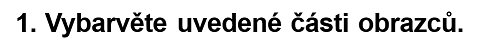 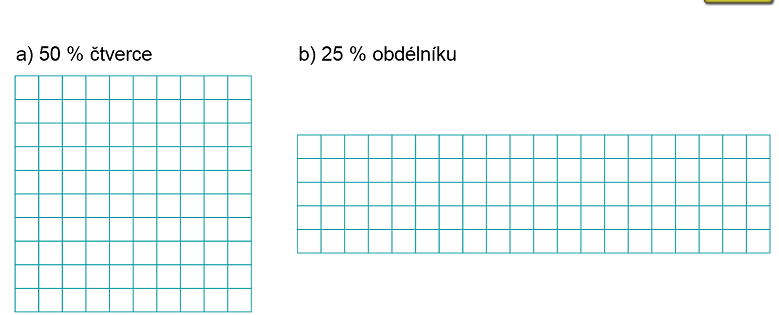 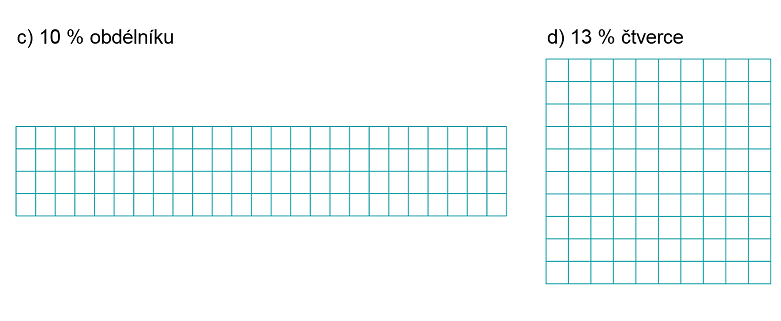 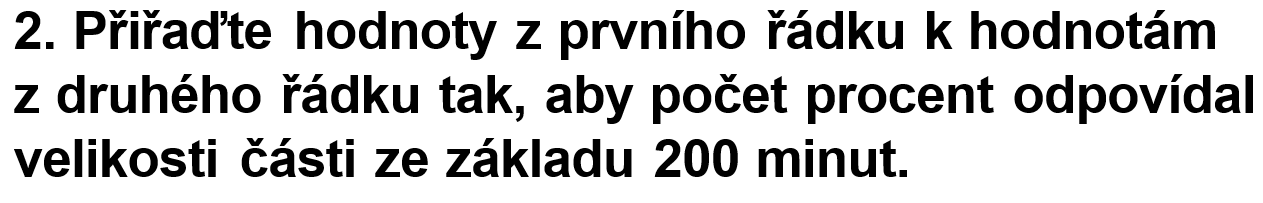 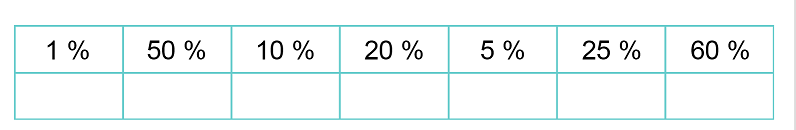 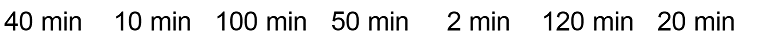 